»LAHKO SI ZMAGOVALEC BREZ MEDALJE«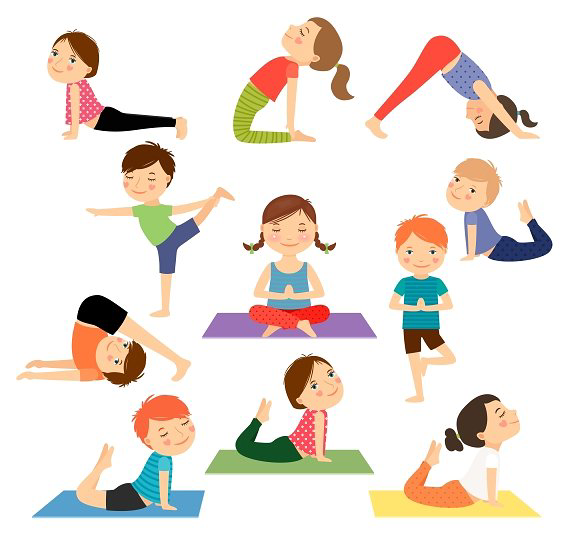 RAZGIBAJ SE, DA OSTANEŠ ZDRAVPonedeljek, 11. 5. 2020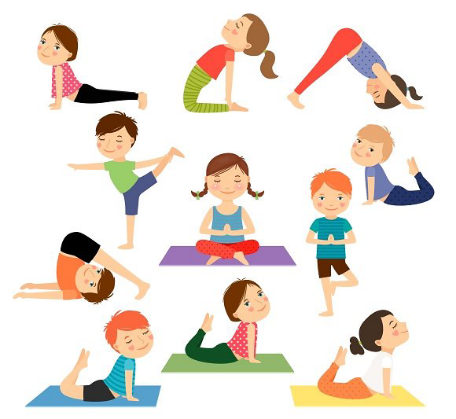 Aktivnost 1:DOBRO JUTRO. MALO, DA SE PREBUDIM:https://www.youtube.com/watch?v=fxeSt2maSRIAktivnost 2:MALO BOMO ZAPLESALI IN SE VESELILIhttps://www.youtube.com/watch?v=AvhqFtUOE3M&list=PLMbJcRxy5kya3iyoh2iWm1dNWBKv4gaSZAktivnost 3:VSAK POSPRAVI SVOJO SOBICO, ŠE POSEBEJ IGRAČE, KI LEŽIJO VSEPOVSOD.